Your recent request for information is replicated below, together with our response.To begin with, I should state that my request concerns the Northern Constabulary/Police Scotland investigations into the murder of Shamsuddin Mahmood at the Mumutaz Restaurant in Kirkwall on June 2, 1994.I'm aware of an FOI exemption regarding law enforcement activity, but since the case closed with the conviction of Michael Alexander Ross at the Glasgow High Court in 2008, I'm hoping the information I seek is available.I would like to request the following information in the form of a Freedom of Information (FOI) request:- How many official complaints has Northern Constabulary/Police Scotland received in connection with its investigation into the murder of Shamsuddin Mahmood? In each instance, please supply the year in which the complaint was made.- Specifically, have any complaints been made internally (from within the police force) in connection with this investigation? If so how, many were made?Section 14(2) of the Act applies as this is a repeated request previously responded to in FOI 23-2180.If you require any further assistance please contact us quoting the reference above.You can request a review of this response within the next 40 working days by email or by letter (Information Management - FOI, Police Scotland, Clyde Gateway, 2 French Street, Dalmarnock, G40 4EH).  Requests must include the reason for your dissatisfaction.If you remain dissatisfied following our review response, you can appeal to the Office of the Scottish Information Commissioner (OSIC) within 6 months - online, by email or by letter (OSIC, Kinburn Castle, Doubledykes Road, St Andrews, KY16 9DS).Following an OSIC appeal, you can appeal to the Court of Session on a point of law only. This response will be added to our Disclosure Log in seven days' time.Every effort has been taken to ensure our response is as accessible as possible. If you require this response to be provided in an alternative format, please let us know.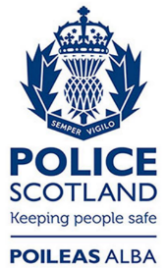 Freedom of Information ResponseOur reference:  FOI 23-2524Responded to:  20th October 2023